Dirección Nacional de Policía Científica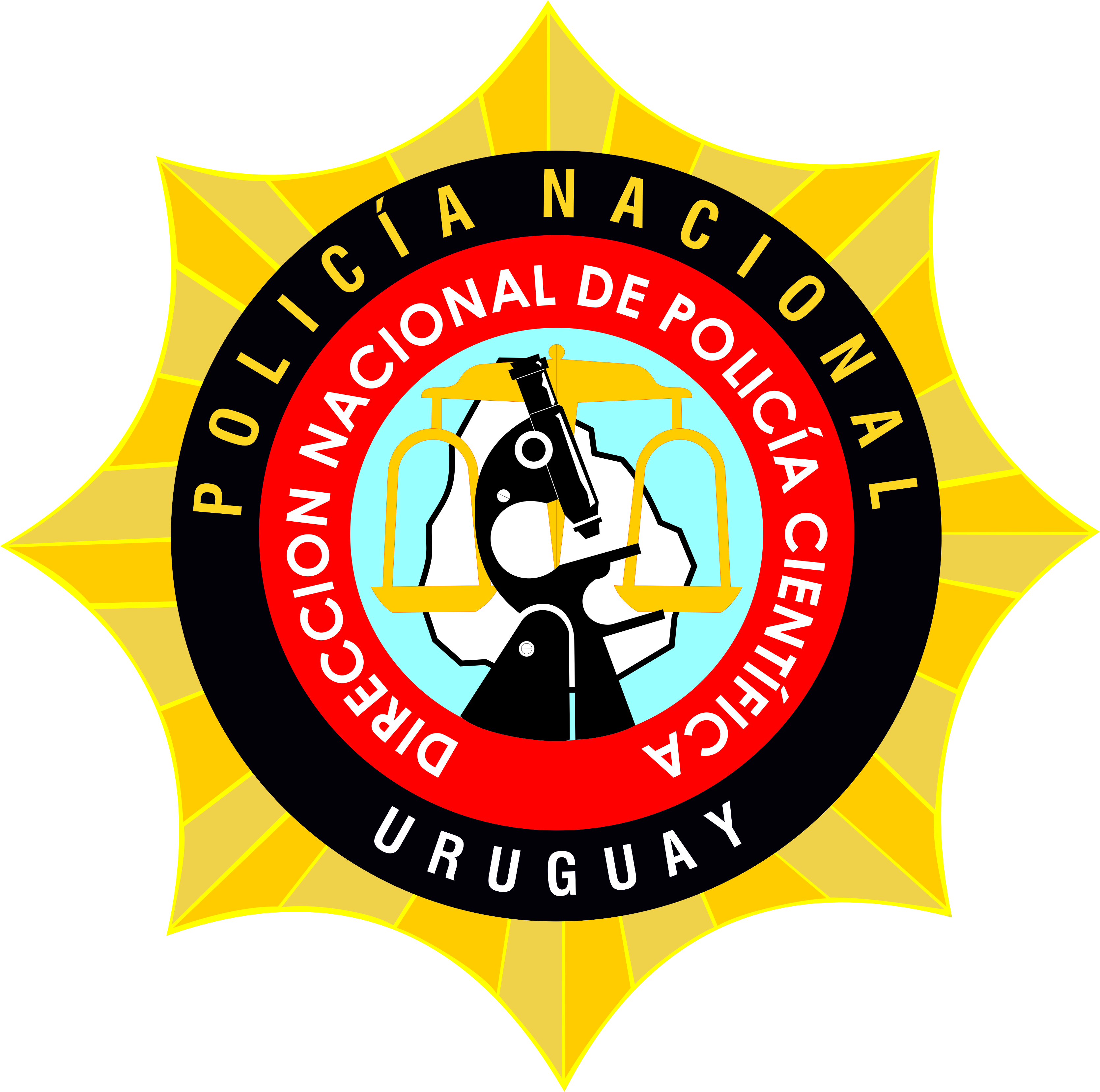 Dirección Coordinación AdministrativaDepartamento de ComprasProcédase a llamar a Compra Directa Nº 41/2023 cuyo objeto es la adquisición de servicio mensual con visita semanal por el periodo de un año de “LIMPIEZA DE GRASERAS INDIVIDUALES Y COLECTIVAS”.Se procederá a fijar un día de visita obligatoria y excluyente el día jueves 20 de julio de 2023 12:30 hs en la dirección San Martín 2676 esq. Vilardebo, para una inspección por parte de los oferentes del área afectada al servicio, los cuales deberán agendarse al correo del área logística cientifica-logistica@minterior.gub.uy, 24 hs previo a la visita.Saluda Atentamente.ITEMCANT.CONCEPTO112 mesesDescripción del servicio:- Mantenimiento de sanitaria en general.- Limpieza de cañerías, sifones de baños y piletas.- Desagote, limpieza y desinfección de graseras (8 graseras colectivas de 80 litros cada una).- Desobstrucciones en general.- Servicio de 24 horas los 365 días del año, sin costos adicionales.- Presupuestos sin cargo.- Reparaciones menores incluidas en el servicio de mantenimiento.